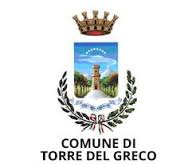 PROVINCIA METROPOLITANA DI NAPOLISettore Servizi SocialiAVVISO PUBBLICO PER L’AMMISSIONE AL BENEFICIO DEL “SOSTEGNO ALIMENTARE”Il Comune di Torre del Greco con delibera di Giunta Comunale n. 78 del 31.03.2020 ha approvato l’indirizzo per l’assegnazione di sostegno ai nuclei familiari colpiti dall’emergenza covid-19 prevedendo l’attribuzione di un aiuto economico per l’acquisto di generi alimentari di prima necessità mediante l’assegnazione di buoni pasto da spendere negli esercizi commerciali aderenti.Il presente Avviso pubblico è finalizzato all'individuazione di  nuclei familiari più esposti agli effetti economici derivanti dall’emergenza epidemiologica da virus Covid-19 e tra quelli in stato di bisogno, per soddisfare le necessità più urgenti ed essenziali con priorità per quelli non già assegnatari di sostegno pubblico. Ai nuclei familiari individuati saranno erogati dei buoni pasto.Destinatari dell’intervento sono i nuclei familiari che, alla data di approvazione del presente bando, risultino in possesso dei seguenti requisiti:1) Residenza nel Comune di Torre del Greco;2) tutti i componenti versino in uno stato di inoccupazione; 3) tutti i componenti versino in uno stato di disoccupazione;criteri di priorità nell’attribuzione del beneficio del “SOSTEGNO ALIMENTARE” sono :1) Non essere percettore del reddito di cittadinanza;2) Non essere titolare di una pensione (sociale e/o contributiva);3) Non essere componente di un nucleo familiare in cui almeno uno dei membri possa essere, a qualsiasi titolo, titolare o avente diritto di una delle indennità, sussidi o altra forma di beneficio previsto dalle normativa in materia di  emergenza covid-19 previste dal d. l. 2 marzo 2020 n. 9 (G.U. n. 53 del 2.3.2020) e d.l. 17 marzo 2020 n.18 (G. U. n. 70 del 17.03.2020). causa di esclusione :Sono esclusi dal beneficio i nuclei familiari in cui, almeno un componente, abbia:una provvista depositata su conti correnti e/o bancari pari o superiore a €. 3.000,00;valori mobiliari (Buoni fruttiferi, azioni, ecc. ecc.) immediatamente smobilizzabili.Ciascun nucleo familiare può presentare solo una domanda.Presentazione della domanda La domanda per richiedere il beneficio dovrà essere presentata, preferibilmente, mediante l’utilizzo dell’apposito modello, scaricabile dal sito web del Comune, entro e non oltre le ore 24,00 del 06.04.2020 .Alla domanda di ammissione dovrà essere allegata la fotocopia di un valido documento di identità del richiedente ; La domanda potrà essere presentata: tramite WhatsApp al numero  3512605314;oppure tramite l’indirizzo di posta elettronica sostegnoalimentare@comune.torredelgreco.na.it Per eventuali chiarimenti o richieste di informazioni si potranno contattare i seguenti numeri 0818830615, 0818830620 e 0818830741 dalle ore 9.00 alle ore 14.00.In considerazione del decreto sindacale n. 17 del 9.03.2020 – di chiusura degli uffici comunali – e n. 22 del 23.03.2020 – di applicazione del lavoro agile ai dipendenti dell’Ente – nonché del rispetto delle misure di salvaguardia per il contrasto ed il contenimento della diffusione dell’emergenza epidemiologica da Covid – 19 (divieto di assembramenti, rispetto della distanza minima sociale di sicurezza, ecc. ecc.) non saranno accettate le domande presentate con modalità diversa da quelle innanzi indicate.Modalità di assegnazione L’assegnazione del beneficio avverrà, in favore di coloro i quali sono in possesso dei requisiti,  tenendo conto dei criteri di priorità e della consistenza numerica del nucleo familiare.Ritiro dei buoni La dotazione sarà consegnata secondo modalità che indicherà l’Ente.ControlliL’Amministrazione Comunale si riserva di verificare la veridicità delle informazioni rese e procederà a revocare il beneficio concesso in caso di dichiarazione mendace, falsità in atti o uso di atti falsi. Ai sensi dell’art.71 del D.P.R. n.445/2000, l’Amministrazione procederà ad idonei controlli, anche avvalendosi della collaborazione della Guardia di Finanza, al fine di accertare la veridicità delle dichiarazioni rese e della documentazione presentata dai richiedenti. Ferme restando le sanzioni penali previste dall’art.76 del D.P.R. innanzi citato e, qualora dal controllo emerga la non veridicità delle dichiarazioni rese, il dichiarante decadrà dal beneficio conseguito e sarà tenuto a restituire quanto illecitamente ricevuto.Comunicazioni in materia di riservatezza dei dati personali Tutti i dati personali comunicati dai richiedenti saranno trattati nel rispetto di quanto previsto dalle vigenti disposizioni normative e regolamentari in materia. I dati saranno utilizzati esclusivamente per le finalità di cui al presente Avviso Pubblico.                                                                                                                  Il Dirigente                                                                                                         Dott. Andrea Formisano